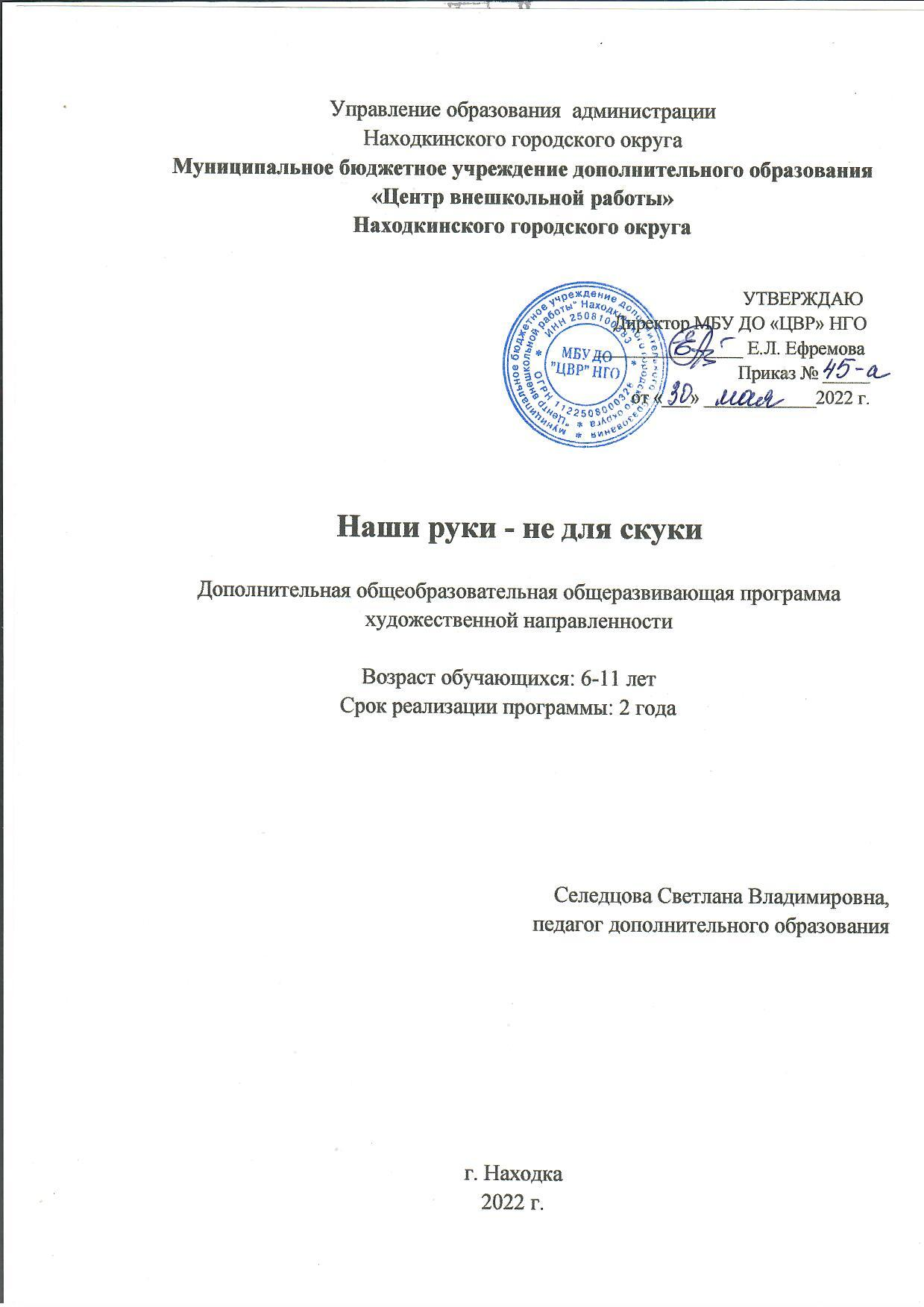 Раздел № 1. ОСНОВНЫЕ ХАРАКТЕРИСТИКИ ПРОГРАММЫ1.1 Пояснительная запискаАктуальность программы         Большинство родителей приводят своих детей впервые в различные творческие коллективы. Мотивом многих родителей является желание максимально развить способности своего ребенка, дать ему образование, которое станет гарантом успешности будущей взрослой жизни. Программ «Наши руки – не для скуки» обусловлена тем, что в настоящее время она направлена на создание условий для творческого развития ребенка, на развитие мотивации к познанию и творчеству, так же создание условий для социального, культурного и профессионального самоопределения, творческой самореализации личности ребенка. Направленность программы: художественная. Программа знакомит детей с традициями и техниками народного и современного декоративно-прикладного творчества и способствует творческому раскрытию ребенка, через создания творческих проектов, авторских проектов декоративного творчества. Конкурсов, выставок.Уровень освоения: базовый.Вид программы: комплексный.Отличительные особенностиОсобенностью данной программы является её адаптированность к конкретным условиям образовательного учреждения, а так же к способностям и возможностям обучающимся. Программа составлялась с использованием современных технологий и техник декоративно-прикладного творчества сразу нескольких ремесел: бумагопластика, работа с природным материалом, проектная деятельность, оригами, ИЗО, пластилинография. Многообразие и привлекательность современного рукоделия, основываясь на первоисточник народного творчества.Адресат программыВозраст обучающихся в реализации данной дополнительной общеобразовательной программы 6-11 лет. Программа рассчитана на МАОУ «СОШ № 26» НГОФормы обучения. Занятия проводятся очно.Объём и срок освоение программыПрограмма рассчитана на два года обучения. Режим, периодичность и продолжительность занятийДля детей занятия проводятся:1 год обучения, группа МАОУ «СОШ №26»  - 2 академических часа 1 раз в неделю - 72 часа в году.2 год обучения, группа МАОУ «СОШ №26» - 2 академических часа 1 раз в неделю -72 часа в году.1.2 Цель и задачи программыЦель программы: формирование художественных способностей у детей школьного возраста в процессе освоения различных материалов и техник.Задачи программы:Воспитательные:Воспитывать аккуратность, целеустремленность, трудолюбие, усидчивость, самостоятельность, бережное отношение к материальным ценностям;развивать влечения работать в коллективе;Стимулировать мотивацию к творческому труду, работе на результат.Развивающие:развивать художественный вкус, фантазию, изобретательность, пространственное воображение и внимание;развивать у детей способность работать руками, развивать глазомер,	стимулировать развитие памяти;развить умение слушать, понимать и принимать мнения другого в процессе коллективной деятельности.Обучающие: Формировать умения ориентироваться в многообразии информации;Познакомить с проектной деятельностью; Обучить приемам работы с разнообразными материалами и техниками.1.3 Содержание программыУчебный план 1 года обученияСодержание учебного плана 1 года обученияТема:  Введение в программу. Знакомство со студией.Теория. Знакомство со студией. Основные материалы и инструменты, используемые в декоративно-прикладном творчестве. Правила безопасности и личной гигиены.Практика. Формирование групп, введение в программу. Стенгазета «День рождения осени».2. Раздел: БУМАЖНАЯ ФАНТАЗИЯ.2.1 Тема: Объёмная аппликация.Теория. История объемной аппликации. Виды аппликаций.Практика. Изготовление аппликации по образцу. 2.2 Тема: Техника торцевания из салфеток и креповой бумаги.Теория. Историей возникновения и особенностями техники торцевания. Практика: Изготовление аппликации в этой технике по образцу.2.3 Тема: Техника  айрис – фолдинг (радужное складывание).Теория. Истрия возникновения техники « айрис – фолдинг». Изучение последовательности в работе.  Практика: Изготовление аппликации по образцу.2.4 Тема: Техника «оригами».Теория. История возникновения техники «оригами». Базовые формы «оригами».Практика: Изготовление работы по образцу.3. Тема: КОЛЛАЖИ,  ПЛАКАТЫ, СТЕНГАЗЕТЫ3.1 Тема: День рождения осени.Теория. История оригами. Виды оригами. Материал для оформления газеты, правильное размещение материала.Практика: Изготовление стенгазеты.3.2 Тема: День матери.Теория. История праздника «День матери». Информация для оформления газеты, правильное размещение материала.Практика: Изготовление стенгазеты.3.3 Тема: День защиты Земли.Теория. История праздника живой и неживой природе, о важных проблемах нашей планеты. Информация для оформления газеты, правильное размещение материала в стенгазету. Практика: Изготовление коллажа.3.4 Тема: День Конституции Российской ФедерацииТеория. История праздника в СССР. Представление о правах и обязанностях школьника.Практика: Изготовление стенгазеты.3.5 Тема: Дорога и мы.Теория. Правило поведение на дорогах улиц. Обязанности пешеходов. Дорожные знаки.Практика: Изготовление плаката.4. ПОДАРКИ СВОИМИ РУКАМИ4.1 Тема: Открытка «Масленица».Теория. История праздника и его традиции.Практика: Изготовление открытки.4.2 Тема: Открытка «С новым годом».Теория. История праздника новый год в России. Традиции праздника, украшения.Практика.  Изготовление открытки.4.3 Тема: Открытка «С 8 марта»Теория. История праздника. Как празднуют праздник в разных странах.Практика: Изготовление открытки.4.3 Тема: Открытка «Международный день семьи».Теория. История праздника. Традиции в день семьи. Практика: Изготовление открытки.5. ТВОРЧЕСКИЕ ПРОЕКТЫ конкурсы, выставки5.1 Тема: «Осенний калейдоскоп»Теория. Представление о времени года – осень. Природа осени. Литературные произведения про осень.Практика: Работа над проектом. ПРИЛОЖЕНИЕ 1 5.2 Тема: «Путешествие в космос»Теория. История космоса. Солнечная система, планеты. Животные в космосе. Космический транспорт.Практика: Работа над проектом. ПРИЛОЖЕНИЕ 25.3 Тема: «Фотозона»Теория. История фотозон, её возникновение. Фотозона, как элемент современной праздничной индустрии. Как ее можно использовать для работы. Основные правила размещения и оформления фотозоны.Практика: Изготовление фотозоны.1.4	Планируемые результатыК концу 1 года обучения.Личностные результаты: Обучающийся будет способен осознавать мотивы образовательной деятельности, определять ее цели и задачи;Обучающийся будет уметь оценивать достоинство и недостатки собственной работы; Обучающийся будет способен понимать причину успеха и не успеха в учебной деятельности;У обучающихся будет наличие мотивации к творческому труду, работе на результат, бережному отношению к материальным ценностям.Метапредметные результаты:Обучающийся будет уметь управлять собственной деятельностью, в том числе проектной деятельностью в области искусства и творчества;Обучающийся приобретут самостоятельности: планирования, самоанализа, самооценки.Предметные результаты:Обучающийся будет знать:Историю различной нетрадиционной техники рисования, различных декоративно-прикладных техник;Правила техники безопасности, требования к организации рабочего места.Обучающийся будет уметь:Работать с пластилином в различной технике;Работать в паре и коллективно;Изменять цвет пластилина, акварели или гуаши при помощи смешивания.Обучающийся будет владеть:Инструментами, материалами, приспособлениями;Умело сочетать разные материалы для реализации творческого замысла.Учебный план 2 год обученияСодержание учебного плана 2 год обученияТема:  Вводное занятие. Знакомство с программой. Знакомство со студией.Теория. Знакомство с программой. Знакомство со студией. Материалы и инструменты для работы декоративно-прикладного творчества. Правила безопасности и личной гигиены.Практика: Изготовление открытки «Краски осени».Тема: БУМАЖНАЯ ФАНТАЗИЯ2.1 Тема: Аппликация объемная.Теория. История объемной аппликации. Виды аппликаций.Практика: Изготовление аппликации по образцу. 2.2 Тема: Оригами.Теория. История возникновения техники «оригами». Базовые формы «оригами».Практика. Изготовление работы по образцу.2.3 Тема: Техника «скрапбукинг».Теория. История происхождения скрапбукинга. Виды этой техники в разных работах.Практика: Изготовление работы по образцу..2.4 Тема: Техника квиллинг.Теория. Истрия возникновения техники «квиллинг». Последовательность работы.Практика: Изготовление работы по образцу.2.5 Тема: «Пейп–арт».Теория. История салфеточного рукоделия «пейп-арт». Преимущества новой техники. Материалы для рукоделия.Практика. Изготовление работы по образцу.2.6 Тема: КоллажТеория. История возникновения и развития коллажа. Особенности коллажа. Стили коллажа.Практика: Изготовление работы по образцу.Тема: ТЕМАТИЧЕСКИЕ  ПЛАКАТЫ, СТЕНГАЗЕТЫ3.1 Тема: День учителя.Теория. История праздника День учителя. Информация для оформления газеты, правильное размещение материала.Практика: Изготовление стенгазеты.3.2 Тема: Синичкин день.Теория. Птички синички, образ жизни и среда обитания.Практика: Изготовление стенгазеты.3.3 Тема: Международный день борьбы против коррупции.Теория. Общее представление о различных формах коррупции, особенностях еепроявления в различных сфрах жизнедеятельности, причинах, вредных последствиях данного явленияПрактика: Изготовление стенгазеты.3.4 Тема: Мороз, сугробы, гололёд…зима идёт! Правила ПДД в зимнее время.Теория. Правила безопасности на проезжей части в зимний период времени. Практика: Изготовление плаката.ПОДАРКИ СВОИМИ РУКАМИ4.1 Тема: Открытка «С днем смеха».Теория. История веселого праздника и традиции в разных странах. Исторические факты.Практика: Изготовление открытки.4.2 Тема: Открытка «С 23 февраля».Теория. История праздника «День Защитника Отечества». Традиции и обычаи празднования.Практика: Изготовление открытки.4.3 Тема: Открытка «С днем космонавтики».Теория. История космоса. Удивительных и невероятных факта о космосе.Практика: Изготовление открытки.4.4 Тема: Открытка «С днём Победы».Теория. История праздника. Животные в годы войны. Сирень Победы.Практика: Изготовление открытки.4.5 Тема: Открытка «С днём кошек».Теория. История праздника в России «День кошек». Традиции праздника.Практика: Изготовление открытки.5. ТВОРЧЕСКИЕ ПРОЕКТЫ конкурсы, выставки 5.1 Тема: «Осенний калейдоскоп»Теория. Представление о времени года – осень. Природа осени. Литературные произведения про осень.Практика: Работа над проектом. ПРИЛОЖЕНИЕ 1 5.2 Тема: «Путешествие в космос»Теория. История космоса. Солнечная система, планеты. Животные в космосе. Космический транспорт.Практика: Работа над проектом. ПРИЛОЖЕНИЕ 25.3 Тема: «Новогодний переполох»Теория. История Нового года  в России. Традиции праздника, украшения.Практика: Работа над проектом. ПРИЛОЖЕНИЕ 31.5 Планируемые результатыК концу 2 года обучения.Личностные результаты:Обучающийся будет поддерживать порядок на рабочем месте, соблюдать правила безопасной работы с ножницами, клеем и инструментами, которые необходимы при работе;Обучающийся будет умело сочетать разные материалы для реализации творческого замысла; У обучающихся будет наличие мотивации к творческому труду, работе на результат, бережному отношению к материальным ценностям.Метапредметные результаты:Обучающийся будет знать использование средств информационных технологий для решения различных учебно-творческих задач в процессе поиска дополнительного материала, выполнение творческих проектов;Обучающийся приобретёт умение планировать и грамотно осуществлять учебные действия в соответствии с поставленной задачей, находить варианты решения различных творческих задач;Обучающийся будет уметь работать в коллективе, слушать и понимать речь других.Предметные результаты:Обучающийся будет знать:правила техники безопасности, требования к организации рабочего места;свойства и особенности различных природных и художественных материалов;Обучающийся будет уметь:пользоваться инструментами, материалами, приспособлениями;умело сочетать разные материалы для реализации творческого замысла;применять цветовой и тоновой контраст;составлять композиции на заданную тему из природных и художественных материалов.РАЗДЕЛ № 2. ОРГАНИЗАЦИОННО-ПЕДАГОГИЧЕСКИЕ УСЛОВИЯ2.1 Условия реализации программы1. Материально-техническое обеспечениеШкафы, столы, стулья.Наглядные пособия.Ножницы, картон, карандаши простые, цветные, фломастеры, кисти художественные, цветная бумага, циркуль, линейка, клей ПВА, природный материал, краски: гуашь, акварель.2. Учебно-методическое и информационное обеспечение:интернет, ноутбук, экран, проектор;нормативно правовая база;методическая литература.Нормативно-правовая база1. Федеральный Закон «Об образовании в Российской Федерации» от 29.12.2012 №273-Ф3.2. Концепция развития дополнительного образования детей (утверждена распоряжением Правительства РФ от 04.09.2014 № 1726-р).3. Порядок организации и осуществления образовательной деятельности по дополнительным общеобразовательным программам (от 09.11.2018 г. N 196).4. «Санитарно-эпидемиологические требования к устройству, содержанию и организации режима работы образовательных организаций дополнительного образования детей» (Постановление Главного государственного санитарного врача Российской Федерации от 28.09.2020 СанПиН 2.4.3648-20).2.2 Оценочные материалы и формы аттестации:ПРИЛОЖЕНИЕ 4 - Пакет диагностических методик, позволяющих определить достижения обучающими планируемых результатов.ПРИЛОЖЕНИЕ 5 - «Протокол результатов итоговой (промежуточной) аттестации».2.3 Методические материалы.В процессе занятий используются различные формы занятий:- традиционные, комбинированные и практические занятия, игры, праздники, конкурсы, творческие проекты, открытые уроки.Методы, в основе которых лежит способ организации занятия:- словесный: устное изложение, беседа, рассказ и т.д.);-наглядный - (выполнение) педагогом, работа по образцу;Методы, в основе которых лежит уровень деятельности детей:- объяснительно-иллюстративный: дети воспринимают и усваивают готовую информацию;- репродуктивный: учащиеся воспроизводят полученные знания и освоенные способы деятельности;- исследовательский: самостоятельная творческая работа учащихся.Методы, в основе которых лежит форма организации деятельности учащихся на занятиях:- фронтальный: одновременная работа со всеми учащимися;- индивидуальный: индивидуальное выполнение заданий, решение проблем и другие.2.4 Календарный учебный график2.5 Календарный план воспитательной работыСПИСОК ЛИТЕРАТУРЫГоричева В.С., Филиппова Т.В. Мы наклеим на листок солнце, небо и цветок. Ярославль: Академия развития, 2019.Конышева Н.М.,  Чудесная мастерская: Учебник технологии для 2 класса общеобразовательных учреждений. – Смоленск: Издательство «Ассоциация XXI век». - 2018.Малая, Л. Ю. Пластинография в школе: Творческая мастерская. Издательство: Воспитатель ДОУ. – 2019. Пейнтер Л. Квиллинг, декупаж, папье-маше, декор и прочие чудеса из бумаги/ Люси Пейнтер; перевод с англ. Н.А.Золотина.-М.: Астрель: Полиграфиздат, 2017.Петрова И.М., «Объёмная аппликация» , Учебно-методическое пособие Санкт-Петербург «Детство-Пресс» 2017.ПРИЛОЖЕНИЕ 1"ОСЕННИЙ КАЛЕЙДОСКОП"АктуальностьСамое яркое, красивейшее время года - осень. Каждый видит в осени что – то свое, необычное. Кто – то видит ковер из ярких листьев, кто – то замечает только лужи, слякоть и изменения в погодных условиях, а кто – то, гуляя в лесу и выйдя в сад, наслаждается дарами осени. Богат душой тот, кто умеет видеть эту прелесть.А как много всего интересного и необычного можно узнать благодаря этой поре, получить новые представления, впечатления для приобретения чувственного опыта, как основы для творчества.Благодаря проекту «Осенний калейдоскоп», участники смогут увидеть красоту окружающей природы, ее очарование не только в реальной жизни, а также ее отражение  в произведениях искусства и литературы. Проект позволит организовать совместную деятельность детей, педагогов и родителей, погружаясь в тему «Осень»..Условия участия:В сетевом проекте - конкурсе (далее – проекте)  могут принять участие команды учащихся средних и основных образовательных учреждений под руководством педагога, подавшие заявку (регистрацию) на участие.Для участия в проекте каждая команда должна иметь google аккаунт или создать его ( как создать гугл-аккаунт) .Участники проекта: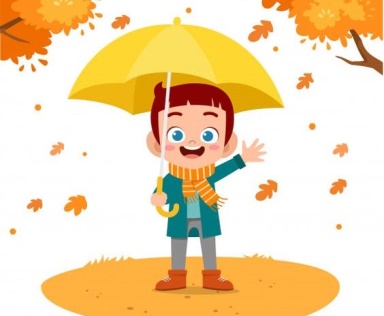 Учащиеся начальной и  средней школы под руководством педагога.Учащиеся в дополнительном образовании под руководством педагога.Родители (законные представители)Краткое описание ситуации проекта:Особенность проекта в том, чтобы объединить всех участников педагогического процесса и дать детям представление об осени, как   уникальном времени года в природе, его отражении в жизни и деятельности людей, творчески выполняя задания по теме проекта.Цель проекта Создание условий для развития познавательных и творческих способностей участников сетевого проекта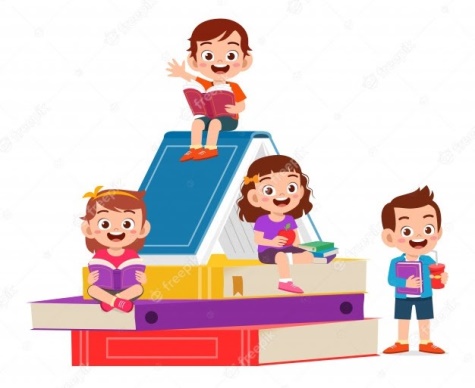 Задачи:Формирование основ экологического мировоззрения и культуры участников проекта через расширение представлений об осени как времени года.Развитие познавательного интереса и творческих способностей участников проекта.Формирование интереса к совместной работе в команде, навыков межличностного общения.Условия регистрации:Регистрация и знакомство участников сетевого проекта начнется                             с  01 сентября 2022 года.Для регистрации необходимо внести данные в электронную форму с 01 сентября по 12 сентября 2022 года включительно.Сроки проведения сетевого проекта являются строгими. Команды должны придерживаться плана проведения и закончить выполнение заданий всех этапов к последнему дню сетевого проекта.Создание материалов проекта. Продукты: 
1 задание (13.09.22 – 30.09.22)Создание бук-трейлера «Уж небо осенью дышало…»Выбрать литературное произведение на тему «Осень» (стихотворение, рассказ, сказка и т.д.), презентовать ее, используя рисунки и фотографии детей – участников команды. Озвучивать произведение - участниками команды (дети, педагоги, родители по выбору).Оформить бук-трейлер в формате видеоролика (продолжительность до 4-5 мин).Загрузить на https://www.youtube.com/ . Открыть доступ для просмотра.Внести ссылку в таблицу продвижения.Команды образовательных учреждений начального общего образованияТаблица продвижения2 задание (01.10.22 – 20.10.22)Выставка творческих работ «Дары Осени»Оформить  выставку творческих работ (поделок) из природного материала в единой теме оформления (овощи, фрукты, цветы, грибы, ягоды, листья, плоды и семена леса)Оформить фотоотчет в виде коллажа, в котором отразить создание продуктов детской деятельности и итоговый результат оформленной выставки вместе с авторами работ (фото команды).Загрузить фотоколлаж на google диск. Открыть доступ для просмотра.Внести ссылку в таблицу продвижения.3 задание (21.10.22 – 12.11.22)«Портрет осени» Создать творческую коллективную работу из разных материалов с использованием различных техник (на усмотрение команды).Представить творческую работу в фотоформате, опубликовать (загрузить) на цифровой ресурс Padlet.com по ссылке https://padlet.com/vyniha2002/5otglpbl28ld37whДополнить  работу информацией: название команды, творческой работы (оформление в одном «стикере»).Внести ссылку в таблицу продвижения.Итоговая презентация «Как мы работали над проектом» (15.11.22 – 20.11.22)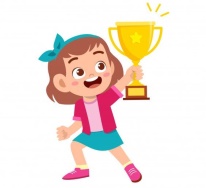 Награды, призы:Все команды получат дипломы различной степени.Временные рамки. Сроки реализации проекта:     С 01 сентября по 12 сентября 2022 года - регистрация команд на сайте сетевого проекта  «Осенний калейдоскоп» -  оформление визитной карточки команды. Создание бук-трейлера «Уж небо осенью дышало…» (с 13 сентября 2022 г. по 30 сентября 2022 г.)Выставка творческих работ «Дары Осени» (с 01 октября 2022 г. по  20 октября 2022 г.)Коллективная работа «Портрет осени» (с 21 октября 2022 г. по 12 ноября 2022 г.)Итоговая презентация «Как мы работали над проектом» (с 15 ноября 2022 г. по 20 ноября 2022 г.)Подведение итогов и награждение команд – с  22  ноября 2022 г. По 30 ноября 2022 г.Способ и технологии:Технология проектной деятельности;Личностно-ориентированная технология.Особенности проведения, виды деятельности:Коммуникативная (свободное общение и взаимодействие со взрослыми и сверстниками);Продуктивная (ручной и художественный труд);Формы взаимодействия организаторов с участниками:С детьми:Ситуативный разговор;Решение проблемных ситуаций;Обсуждения;Творческие задания (изготовление совместных коллажей, работа в мини-мастерской, организация творческих выставок);С родителями:Реализация проекта;Совместное творчество (дети и родители).Ресурсное обеспечение проекта:Компьютер с выходом в интернет.Материалы для изобразительной деятельности.Фотоаппарат.Атрибуты для игр и театрализованной деятельности. Экспертная группа и порядок оценки работДля определения победителей формируется Экспертная группа (родители), которая проводит оценку конкурсных работ участников. Результатом работы Экспертной группы  являются заполненные и подписанные индивидуальные экспертные листы с проставленными баллами, которые передаются авторам проекта для определения рейтинга участников.Критерии оценивания работ участников  проекта:Соответствие тематике, форме  задания, соответствие возрасту и т.п.  (0- 5 баллов)Эстетичность оформления материалов,  качество представленных материалов и т. п. (0-3 балла).Оригинальность подачи материалов (выразительные средства: наличие звукового сопровождения, видеоэффекты и т.п.(0-4 баллов).Грамотность, культура и логичность изложения (культура русского язык и т. п.) (0-3)Полнота выполнения задания (выполнено полностью– 5 баллов, частично– 3 балла.)ПРИЛОЖЕНИЕ 2ПРОЕКТ творческого конкурса«Космическое путешествие»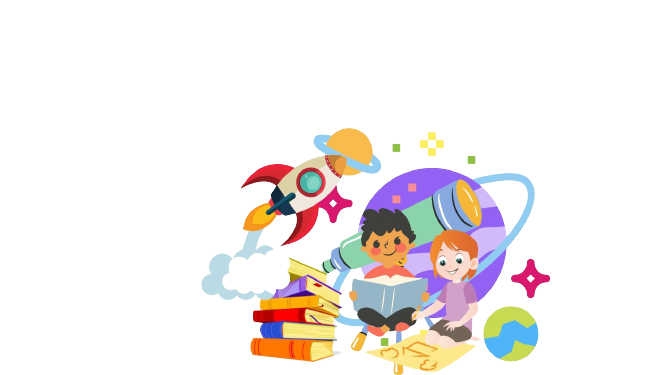 Тип проекта: информационно-познавательный, творческий.Продолжительность: краткосрочный (2 месяца).Краткое описание ситуации проектаС самого рождения ребёнок является первооткрывателем, исследователем того мира, который его окружает. Возраст почемучек – самый замечательный возраст для детей. Ребята активно познают мир, открывают для себя новые истины. С раннего возраста им интересны загадки Вселенной. Детей всегда привлекает тема космоса, так как все неведомое, непонятное, недоступное глазу будоражит детскую фантазию. Солнце, Луна, звезды – это одновременно так близко, и в то же время так далеко. Вспомните свое детство, как интересно было смотреть в ночное небо. Как поддержать интерес ребенка к неизведанному? С помощью, каких методов можно заинтересовать ребенка, помочь ему узнавать новую, интересную информацию о космосе? В проекте мы попробуем поразмышлять, пофантазировать. А может, и изобразим историю? Нарисуем то, что Нам хочется! Может это будет Наше путешествие по Космосу? Или мы будете исследовать галактику? Полёт со звездой, первого человека в космосе... да что угодно! Проблема: Современные дети задают много вопросов о космосе, звездах, космонавтах, так как данная тема, как все неведомое, непонятное, недоступное глазу, будоражит детскую фантазию. Данный проект поможет детям научиться добывать информацию из различных источников, систематизировать полученные знания, применить их в различных видах детской деятельности.Основания для разработки проекта: Поверхностные знания детей о космосе, о планетах, о работе космонавтах. Способствовать развитию у ребёнка представления об окружающем мире до глубин Вселенной.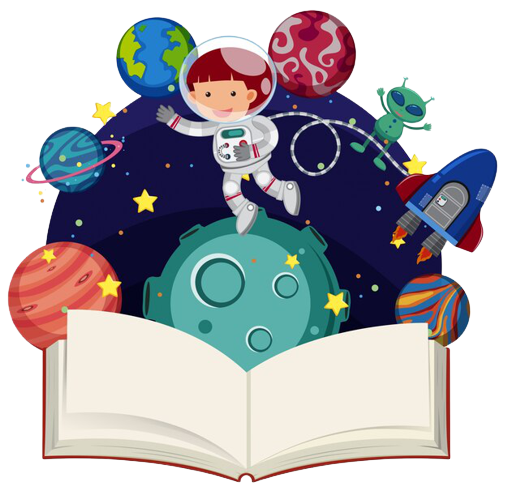 Цель проектаСоздать условия, обеспечивающие развитие представлений участников проекта о роли человека в изучении космического пространства.Задачи:Воспитание у участников проекта чувства гордости за достижения и успехи нашей страны в области освоения космического пространства.Развитие познавательного интереса и творческих способностей участников проекта.Формирование интереса к совместной работе в команде, навыков межличностного общения.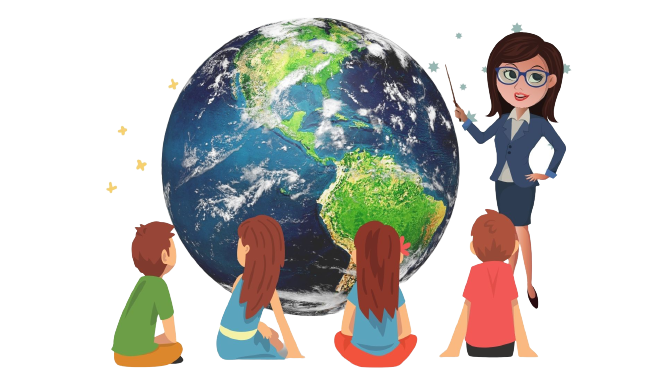 Участники проекта:Учащиеся школы под руководством педагога.Родители (законные представители).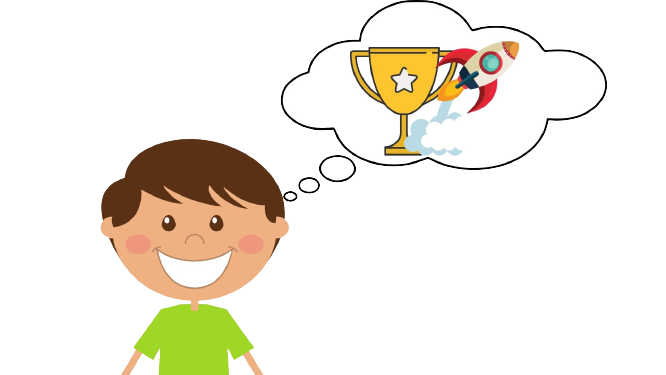 Награды, призы:Все участники получат сертификаты. Победители подучат Грамоты.ЗАДАНИЯ ПРОЕКТА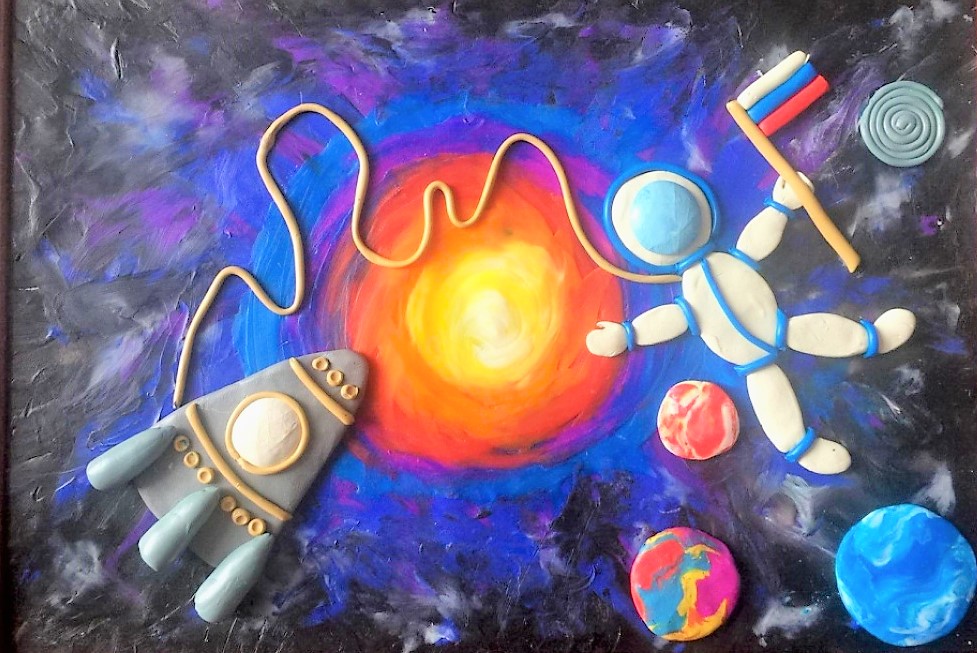 Рисунки в технике «Пластилинография»  (с 01 марта – 14 марта 2023 года)Творческие работы (рисунки) представить в фотоформате, опубликовать (загрузить) на цифровой ресурс Padlet.com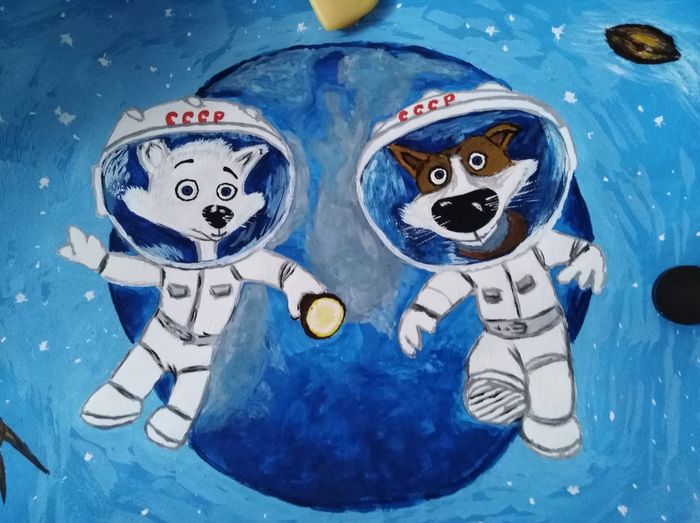 2. Рисунки по теме «Животные в космосе» (с14 марта по 21марта 2023 года)Творческие работы (рисунки) представить в фотоформате, опубликовать (загрузить) на цифровой ресурс Padlet.com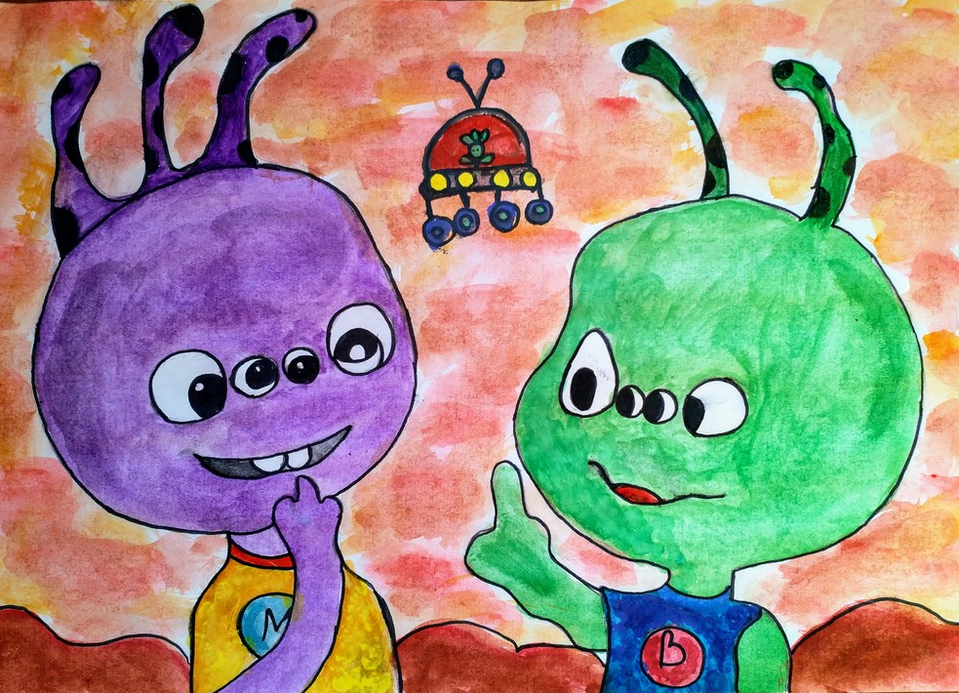 3. Рисунки по теме «Пришельцы в космосе» (с 21 марта по 25 марта 2023 года)Творческие работы (рисунки) представить в фотоформате, опубликовать (загрузить) на цифровой ресурс Padlet.com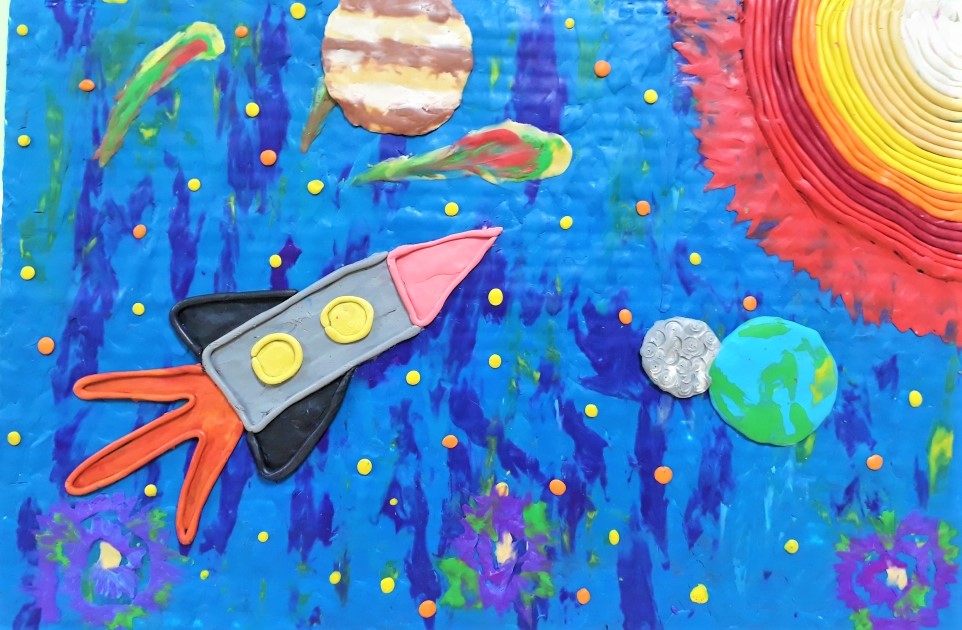 4. Рисуем по теме «Космический транспорт»(с 25 марта по 01 апреля 2023 года)Творческие работы (рисунки) представить в фотоформате, опубликовать (загрузить) на цифровой ресурс Padlet.com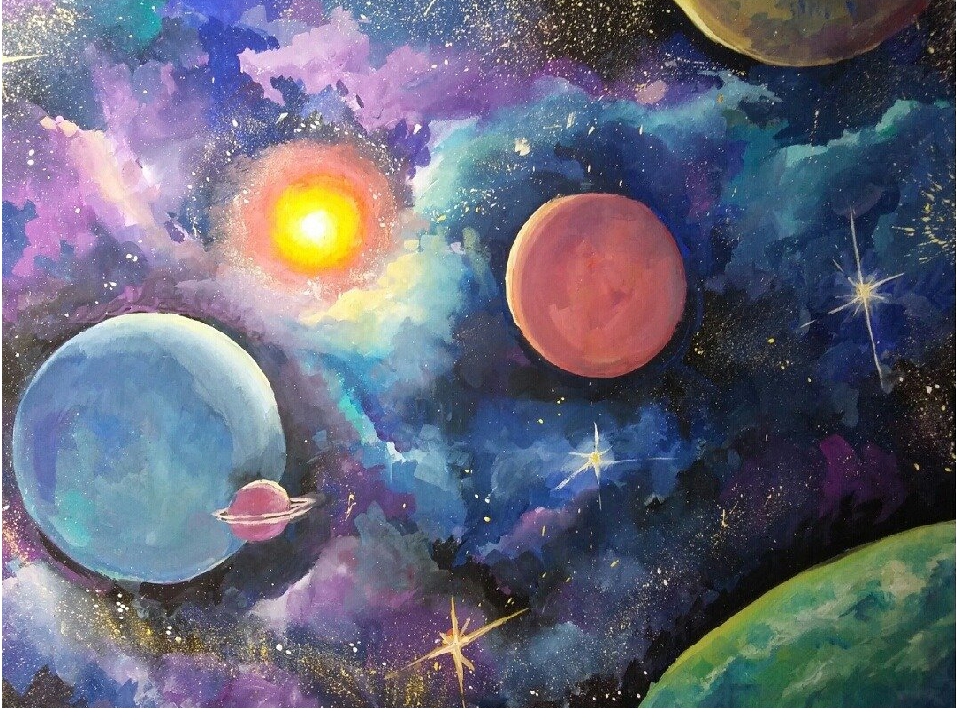 5. Рисуем по теме «Планеты» (с 01 апреля – 04 апреля 2023 года)Творческие работы (рисунки) представить в фотоформате, опубликовать (загрузить) на цифровой ресурс Padlet.com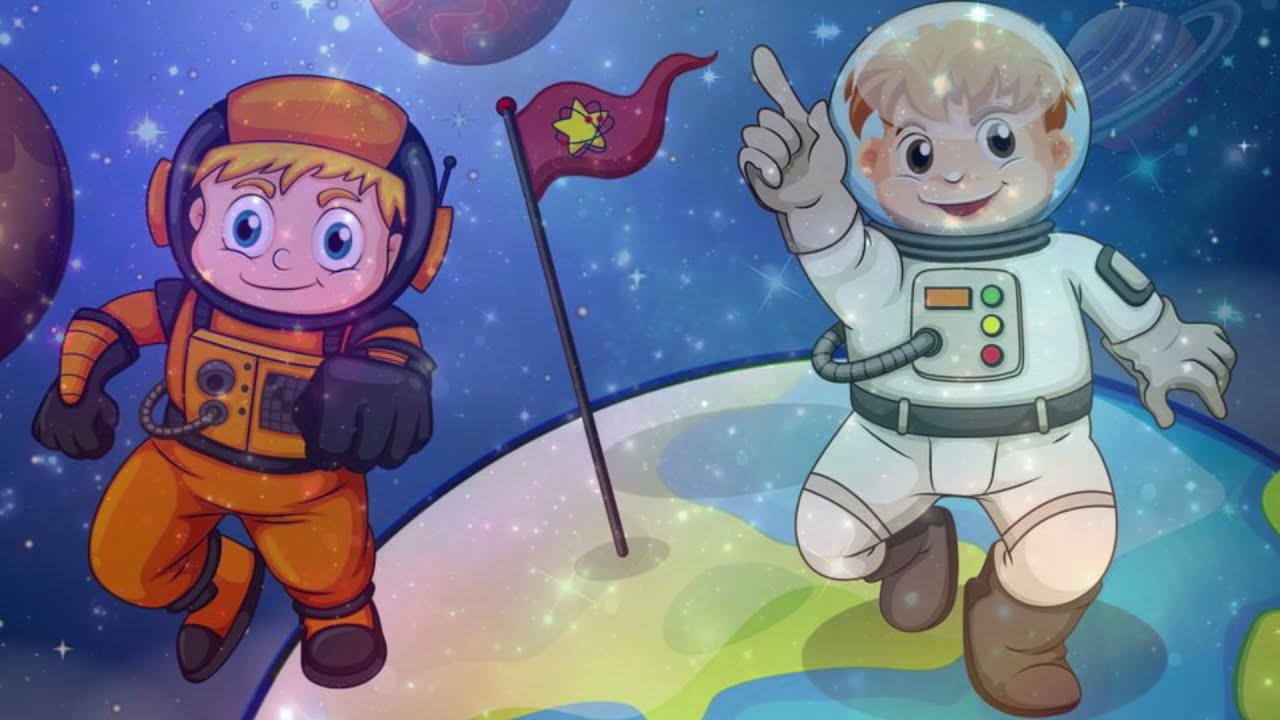 6. Рисуем по теме «Космонавт в космосе» (с 04 апреля – 11 апреля 2023 года)Творческие работы (рисунки) представить в фотоформате, опубликовать (загрузить) на цифровой ресурс Padlet.comВременные рамки. Сроки реализации проекта:Подведение итогов и награждение команд – с 03 мая по 14 мая 2023 г.Рисунки в технике «Пластилинография»  (с 01 марта – 14 марта 2023 года)Рисунки по теме «Животные в космосе» (с14 марта по 21марта 2023 года) Рисунки по теме «Пришельцы в космосе» (с 21 марта по 25 марта 2023 года)Рисуем по теме «Космический транспорт» (с 25 марта по 01 апреля 2023 года) Рисуем по теме «Планеты» (с 01 апреля – 04 апреля 2023 года) Рисуем по теме «Космонавт в космосе» (с 04 апреля – 11 апреля 2023 года)ИтогиСпособ и технологии:Технология исследовательской деятельности;Технология проектной деятельности;Личностно-ориентированная технология.Формы взаимодействия организаторов с участниками:С детьми:Ситуативный разговор;Решение проблемных ситуаций;Обсуждения;Творческие задания (изготовление совместных коллажей, работа в мини-мастерской, организация творческих выставок);ИграС родителями:Реализация проекта;Совместное творчество (дети и родители).Ресурсное обеспечение проекта:Компьютер с выходом в интернет.Материалы для изобразительной деятельности.Фотоаппарат.Атрибуты для игр и театрализованной деятельности.  Экспертная группа и порядок оценки работДля определения победителей формируется Экспертная группа (родители), которая проводит оценку конкурсных работ участников. Результатом работы Экспертной группы  являются заполненные и подписанные индивидуальные экспертные листы с проставленными баллами, которые передаются авторам проекта для определения рейтинга участников.Критерии оценивания работ участников  проекта:Соответствие тематике, форме  задания, соответствие возрасту и т.п.  (0-3 баллов)Эстетичность оформления материалов,  качество представленных материалов и т. п. (0-3 балла).Оригинальность подачи материалов (выразительные средства: наличие звукового сопровождения, видеоэффекты и т.п.(0-3 баллов).Грамотность, культура и логичность изложения (культура русского язык и т. п.) (0-3)Полнота выполнения задания (выполнено полностью– 3 баллов, частично– 1 балла.)	Соответствие баллов /распределение мест8 б - III место14-9 б - II место15 б и выше - I местоПРИЛОЖЕНИЕ 3ПОЛОЖЕНИЕо проведении творческого фестиваля-«Новогодний переполох»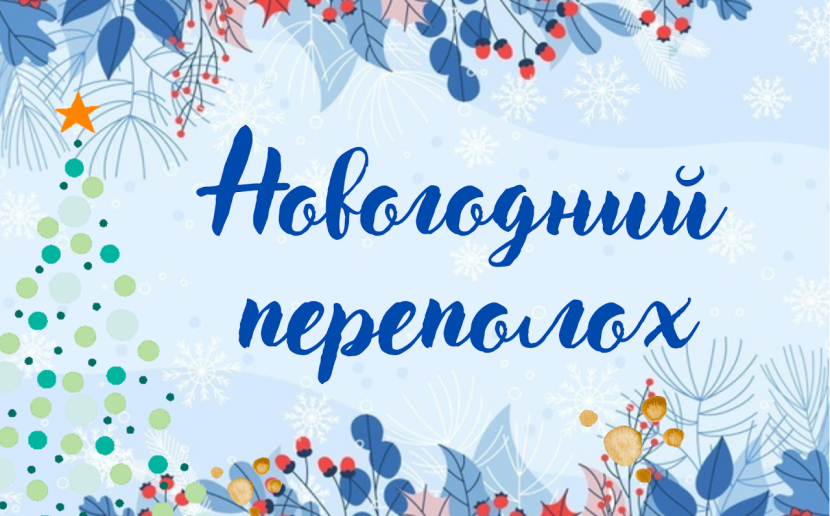 Новый год уже близко, а, значит, пора мечтать, загадывать заветные желания, готовить сказочные подарки и воплощать новогодние фантазии.Общие положенияНастоящим Положением определяются порядок организации и условия проведения творческого фестиваля-конкурса «Новогодний переполох».Фестиваль-конкурс приурочен к проведению и празднованию образовательного события «Новый год». Организаторами фестиваля-конкурса ……….Цель задачи конкурса 2.1.  Цель: создание праздничной атмосферы, новогоднего настроения. 	 2.2.  Задачами фестиваля-конкурса являются:активизация творческой деятельности, ориентированной на личностную самореализацию;сплочение коллективов детей, педагогов, родителей в замысле творческих идей, погружения в тему сказочного праздника;развитие творческих способностей; формирование навыков исполнительской деятельности;выявления и распространения лучшего педагогического опыта педагогов, повышения творческой активности педагогов.Участники  фестиваля-конкурса3.1. В фестивале-конкурсе принимают участие дошкольники, учащиеся начальных образовательных учреждений под руководством педагога.3.2. Участие в фестивале-конкурсе является добровольным.Номинации и тематика конкурсных работ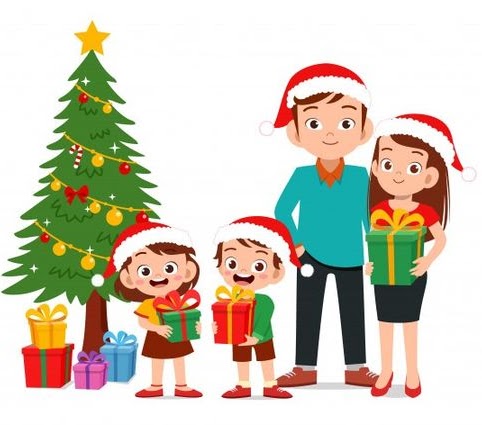 ● «Новогодние узоры» Рисунок (фото рисунков, плакатов загруженных на гугл - диск), выполненные в любой технике. 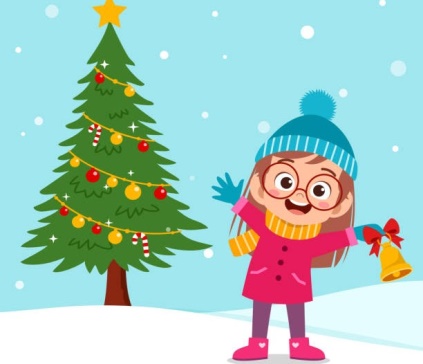 ● «Снежная мозаика» Декоративно-прикладное творчество. В номинации работы (поделки, аппликация и т.д.), выполненные в любой технике и из любого материала (поделки нужно сфотографировать, загрузить на гугл – диск, открыть доступ). ● «Зимняя сказка» 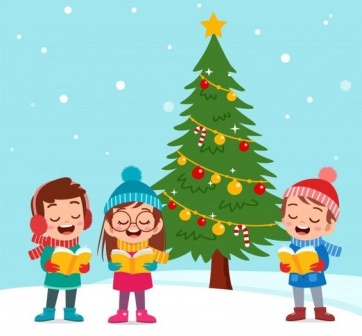 Художественное чтение. На конкурс готовиться видеоматериалы индивидуальных монологов или в виде монтажа (стихотворение, проза), ссылка на ютюб - канале в анкете - заявке. 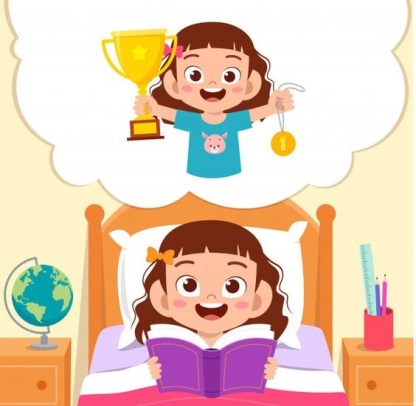 6. Подведение итогов фестиваля-конкурса 6.1. Итоги фестиваля-конкурса подводит жюри, которое формируется из экспертов  ………6.2. Победители награждаются грамотами за 1, 2, 3  место, остальные ребята награждаются сертификатами. 6.3. Наградные материалы участников фестиваля-конкурса будут доступны в электронном виде.Критерии оценки7.1. Критерии оценки работ номинаций «Новогодние узоры», «Снежная мозаика» - рисунок, декоративно – прикладное творчество:  ● соответствие заявленной номинации (тематика, форма, ) (0-5 баллов);● эстетичность оформления материалов ( 0-5 баллов);● оригинальность - использование разных техник исполнения, выразительных средств (творческий подход), сложность выполнения (0-5 баллов);● соответствие возрасту участников конкурса (0 - 5 баллов).7.2. Критерии оценки работ в номинации «Зимняя сказка» - художественное чтение:  ● соответствие заявленной номинации (тематика, форма, соответствие возрасту) (0-5 баллов); ● знание текста (0-5 баллов); ● выразительность чтения(0-5 баллов);● исполнительское мастерство, сценический образ и культура (использование выразительных средств: мимика, жесты, позы, движения, костюм) (0-5 баллов).ПРИЛОЖЕНИЕ 3Пакет диагностических методик, позволяющих определить достижения обучающими планируемых результатовОценка результатов подготовки отдельного обучающегося складывается по формуле: Т+П,Где Т – количество баллов по теоретической подготовке;П- количество баллов по практической подготовке.В соответствии с оценкой результатов подготовки определяется уровень подготовки обучающегося по программе:5-6 баллов – высокий уровень,3-4 – средний уровень,0-2 – низкий уровень.ПРИЛОЖЕНИЕ 4ПРОТОКОЛ ФИКСАЦИИ РЕЗУЛЬТАТОВ ПРОМЕЖУТОЧНОГО КОНТРОЛЯ (заполняется один раз в полугодие)ФИО педагога ___________________Образовательная программа и срок ее реализации _____________________________________________________________________________ Год обучения: _________ Учебный год 20____ / 20_____Высокий уровень (чел.)Средний уровень (чел.)Низкий уровень (чел.)Педагог: _______________________________ПРОТОКОЛ ФИКСАЦИИ РЕЗУЛЬТАТОВ ИТОГОВОГО КОНТРОЛЯ(заполняется однократно, по окончании реализации программы)ФИО педагога ___________________Образовательная программа и срок ее реализации _____________________________________________________________________________ Год обучения: _________ Учебный год 20____ / 20_____Высокий уровень (чел.)Средний уровень (чел.)Низкий уровень (чел.)Педагог: _______________________________Анкета для промежуточной аттестации обучающихся в студии ДПИ «Страна мастеров»Фамилия, имя обучающего________________________________________Дата проведения______________________________________1. Бумагу и картон производят изА) нефти;Б) древесины;В) угля.2. К природным материалам относятсяА) пластмасс;Б) древесина;В) пластилин.3. Для перевода рисунка с бумаги на бумагу используютА) кальку;Б) копировальную бумагу;В) фольгу.4. Симметричные детали, фигуры должны бытьА) одинаковыми, при наложении друг на дружку, полностью совпадать;Б) одинаковыми по форме, но разными по размеру;5. При смешивании синей и жёлтой краски получимА) красную;Б) зелёнуюВ) черную.6. Искусство изготовления плоских и объёмных композиций из скрученных в спиральки длинных и узких полосок бумаги называетсяА) оригами;Б) квиллинг;В) аппликация.7. Ножницы товарищу подаемА) ручками вперед;Б) лезвием вперед.8. ОригамиА) – вырезание фигурок животных из дерева;Б) – древнее искусство складывания фигурок из бумаги;В) – лепка фигур из глины.9. Какие инструменты мы используем при работе с бумагой?А) пила, ножницы, линейка;Б) ножницы, шило, отвертка;В) линейка, ножницы, шило.10. В какой технике выполнения работ вместо клея можно использовать пластилин?А) аппликация; Б) торцевания; В) квиллинг.11. Номер телефона пожарной частиА) 01; Б) 02; В) 0312. При неисправности инструментаА) вы поставите в известность педагога и возьмёте другой;Б) продолжите им работать;В) возьмёте другой.Педагог дополнительного образования____________________№Название раздела, темыКоличество часовКоличество часовКоличество часовКоличество часовФормы аттестации/ контроля№Название раздела, темывсеготеорияпрактикапрактикаФормы аттестации/ контроля1Вводное занятие. Введение в программу. Знакомство со студией. Стенгазета «День рождения осени»2111Беседа,Наблюдение Практика2БУМАЖНАЯ ФАНТАЗИЯ182.1Объемная аппликация6155Практика Наблюдение 2.2Техника торцевания из салфеток и креповой бумаги2111Практика Наблюдение   2.3Техника         айрис-фолдинг4133Практика Конкурс 2.4Техника оригами6155Практика Наблюдение Беседа 3КОЛЛАЖИ, ПЛАКАТЫ, СТЕНГАЗЕТЫ 123.1День рождения осени211Практика Беседа Викторина Практика Беседа Викторина 3.2День матери211Практика Конкурс Беседа Практика Конкурс Беседа 3.3День защиты Земли413Практика Беседа Викторина Практика Беседа Викторина 3.4День Конституции Российской Федерации211 Беседа Практика Игра  Беседа Практика Игра 3.5Дорога и мы211Сказка Практика Беседа Наблюдение Сказка Практика Беседа Наблюдение 4ПОДАРКИ СВОИМИ РУКАМИ124.1Открытка «Масленица»211Практика Конкурс Практика Конкурс 4.2Открытка «С новым годом»413Практика Выставка Практика Выставка 4.3Открытка «С 8 марта»413Практика Беседа Практика Беседа 4.4Открытка «Международный день семьи»211ПрактикаБеседа Анкетирование ПрактикаБеседа Анкетирование 5ТВОРЧЕСКИЕ ПРОЕКТЫ конкурсы, выставки265.1«Осенний калейдоскоп»826ПрактикаБеседаСказкаВыставка Клип Презентация ПрактикаБеседаСказкаВыставка Клип Презентация 5.2«Путешествие в космос»1239Практика Беседа Викторина Выставка Игра Практика Беседа Викторина Выставка Игра 5.3«Фотозона»624Беседа Практика Клип Презентация Беседа Практика Клип Презентация 6ПОДГОТОВКА РАБОТ К ВЫСТАВКЕ26.1Выставочные работы на всероссийские, международные выставки211ПрактикаВыставка ПрактикаВыставка 7ПРОМЕЖУТОЧНАЯ АТТЕСТАЦИЯИТОГОИТОГО722250№№Название раздела, темыКоличество часовКоличество часовКоличество часовФормы аттестации/ контроля№№Название раздела, темывсеготеорияпрактикаФормы аттестации/ контроля11Вводное занятие. Знакомство с программой. Знакомство со студией. Мастер-класс «Краски осени»211Беседа,Наблюдение Практика22БУМАЖНАЯ ФАНТАЗИЯ182.12.1Объемная аппликация211Практика Наблюдение2.22.2Оригами615ПрактикаНаблюдениеБеседа 2.32.3Техника скрапбукинг211Беседа Практика 2.42.4Техника квиллинг211Практика Беседа 2.52.5Пейп–арт413Практика Выставка 2.62.6Коллаж211Практика Беседа 3ТЕМАТИЧЕСКИЕ  ПЛАКАТЫ, СТЕНГАЗЕТЫТЕМАТИЧЕСКИЕ  ПЛАКАТЫ, СТЕНГАЗЕТЫ123.1День учителяДень учителя211Практика Беседа Викторина3.2Синичкин деньСиничкин день211БеседаПрактикаСказка 3.3Международный день борьбы против коррупцииМеждународный день борьбы против коррупции413БеседаСказка Практика 3.4Мороз, сугробы, гололёд…зима идёт! Правила ПДД в зимнее времяМороз, сугробы, гололёд…зима идёт! Правила ПДД в зимнее время413Беседа ПрактикаПрезентация 4ПОДАРКИ СВОИМИ РУКАМИПОДАРКИ СВОИМИ РУКАМИ124.1Открытка «С днем смеха»Открытка «С днем смеха»211ПрактикаНаблюдение4.2Открытка «С 23 февраля»Открытка «С 23 февраля»211ПрактикаКонкурс 4.3Открытка «С днем космонавтики» Открытка «С днем космонавтики» 211ПрактикаБеседа Наблюдение4.4Открытка «С днём Победы»Открытка «С днём Победы»211БеседаПрактика Презентация 4.5Открытка «С днём кошек»Открытка «С днём кошек»211БеседаПрактика Сказка5ТВОРЧЕСКИЕ ПРОЕКТЫ конкурсы, выставкиТВОРЧЕСКИЕ ПРОЕКТЫ конкурсы, выставки285.1«Осенний калейдоскоп»«Осенний калейдоскоп»826ПрактикаБеседаСказкаВыставка Клип Презентация 5.2«Путешествие в космос»«Путешествие в космос»1239Практика Беседа Викторина Выставка Игра 5.3«Новогодний переполох»«Новогодний переполох»835Практика Беседа Викторина Выставка 6ПОДГОТОВКА РАБОТ К ВЫСТАВКЕПОДГОТОВКА РАБОТ К ВЫСТАВКЕ26.1Выставочные работы на всероссийские, международные выставкиВыставочные работы на всероссийские, международные выставки211ПрактикаВыставка 7ИТОГОВАЯ АТТЕСТАЦИЯИТОГОВАЯ АТТЕСТАЦИЯИТОГОИТОГОИТОГО722547Этапы образовательного процессаЭтапы образовательного процесса1 год2 годПродолжительность учебного года, неделяПродолжительность учебного года, неделя3636Количество учебных днейКоличество учебных дней7272Продолжительность учебных периодов1 полугодие01.09.2022-31.12.202201.09.2022-31.12.2022Продолжительность учебных периодов2 полугодие11.01.2023-31.05.202311.01.2023-31.05.2023Возраст детей, летВозраст детей, лет6-116-11Продолжительность занятий, часПродолжительность занятий, час22Режим занятияРежим занятия1 раз/нед1 раз/недГодовая учебная нагрузка, часГодовая учебная нагрузка, час7272Срок проведенияТема мероприятияФорма проведенияГражданско-патриотическое воспитаниеГражданско-патриотическое воспитаниеГражданско-патриотическое воспитаниефевраль«Есть такая профессия – Родину защищать»Познавательная игра сентябрь«Почему дети попадают в дорожные аварии»Познавательное занятиедекабрь«Какие опасности подстерегают на улицах и дорогах»Интегрированное занятиеЭкологическое воспитаниеЭкологическое воспитаниеЭкологическое воспитаниеоктябрь«Сбережём планету»Игровая программаПропаганда здорового образа жизниПропаганда здорового образа жизниПропаганда здорового образа жизниСентябрь, октябрь ,ноябрь«Крепкая, здоровая семья – сильная, великая Россия»ПроектВзаимодействие с родителямиВзаимодействие с родителямиВзаимодействие с родителямисентябрьСовместная работа родители + дети + педагог «Осенний калейдоскоп»Проект декабрьСовместная работа родители + дети + педагог «Новогодний переполох»проектянварьВ гостях у Деда Мороза. Чаепитие Игровая программафевраль«Умеете ли вы контролировать себя?»Тест для родителей и детеймарт«Подарок»Мастер-классапрельСовместная работа родители + дети + педагог «Космическое путешествие»Проект Культурно-досуговые мероприятияКультурно-досуговые мероприятияКультурно-досуговые мероприятияОцениваемые параметрыКритерииСтепень выраженности критерияКол. балловФормы отслеживания1. Теоретические знания в рамках программы дополнительного образования детейСоответствие теоретических знаний ребенка программным требованиям, осмысленность и правильность использования специальной терминологии- ребенок овладел менее чем 50% объема знаний, предусмотренных программой; употребление специальных терминов, как правило, избегает.
- объем усвоенных знаний составляет более 50%; ребенок сочетает специальную терминологию с бытовой.
-ребенок освоил практически весь объем знаний, предусмотренных программой; специальные термины употребляет осознанно и в полном соответствии с их содержанием.1балл2 балла3 баллаконтрольное занятие, 
итоговое занятие,
зачет, 
экзамен,
собеседование,
тестирование,
сдача нормативов…2. Практические умения в рамках программы дополнительного образованияСоответствие практических умений и навыков программным требованиям, владение специальным оборудованием, оснащением- ребенок овладел менее  чем50% предусмотренных умений и навыков; испытывает серьезные затруднения при работе с оборудованием.
- объем усвоенных умений и навыков составляет более 50%; с оборудованием ребенок работает с помощью педагога.
- ребенок овладел практически всеми умениями и навыками, предусмотренными программой, самостоятельно, не испытывая затруднений, работает с оборудованием.1 балл2балла3 баллаВыполнение практического задания,зачетное или экзаменационное прослушивание,
защита творческой работы, 
защита научно-исследовательской работы, проекта,
участие в выставке работ,стендовый доклад,
участие в концерте, конференции, тематических чтениях,
прохождение полевой практики,
участие в олимпиадах, конкурсах, соревнованиях, фестивалях турнирах…п/пФамилия,  имя ребенка№  группыОценкап/пФамилия,  имя ребенка№  группыОценка